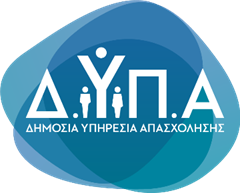 Δόμνα Μιχαηλίδου: «Χρηματοδοτούμε με 200 εκατ. ευρώτον μισθό 25.000 νέων στις πρώτες τους δουλειές»«Σήμερα είναι μια μεγάλη ημέρα για το Υπουργείο Εργασίας. Με 200 εκατ. ευρώ χρηματοδοτούμε τον μισθό 25.000 νέων, στις πρώτες τους δουλειές. Με το Πρόγραμμα Προεργασία νέοι έως 29 ετών θα βρουν δουλειά και θα αποκτήσουν πολύτιμη επαγγελματική προϋπηρεσία. Η ενίσχυση της απασχόλησης των νέων αποτελεί πρωταρχικό μας στόχο». Αυτό δήλωσε η Υπουργός Εργασίας και Κοινωνικής Ασφάλισης, Δόμνα Μιχαηλίδου, που βρέθηκε το μεσημέρι της Πέμπτης σε επιχείρηση που έχει αξιοποιήσει προγράμματα της ΔΥΠΑ. «Οι δράσεις μας και οι πολιτικές που υλοποιούμε δεν περιορίζονται μόνο στους νέους. Με στοχευμένα προγράμματα», είπε η Υπουργός Εργασίας και Κοινωνικής Ασφάλισης, «κάνουμε ορατούς στην αγορά εργασίας χιλιάδες συμπολίτες μας με την ένταξη και επανένταξη των γυναικών, των ευάλωτων ομάδων, των μεγαλύτερων σε ηλικία συμπολιτών μας, ιδιαίτερα της ηλικιακής ομάδας 55-67 ετών. Ορατοί έγιναν και οι 100.000 και πλέον εργαζόμενοι – συνταξιούχοι που αξιοποίησαν τη δυνατότητα που τους παρέχουμε να λαμβάνουν στο ακέραιο τη σύνταξή τους».  Μιλώντας για το πρόγραμμα επαγγελματικής αποκατάστασης 25.000 νέων ηλικίας έως 29 ετών, η Δόμνα Μιχαηλίδου, είπε: «Αποτελεί την απάντησή μας στις ανάγκες της αγοράς εργασίας και έμπρακτη στήριξη στους νέους που βρίσκονται εκτός εκπαίδευσης, απασχόλησης και κατάρτισης (NEETs). Μια ομάδα που είναι αναλογικά μεγαλύτερη στην Ελλάδα σε σχέση με άλλες ευρωπαϊκές χώρες. Αυτό το χάσμα θα το γεφυρώσουμε, γι’ αυτό φέτος αποφασίσαμε να αυξήσουμε κατά 10.000 τους ωφελούμενους, να διπλασιάσουμε τον προϋπολογισμό και να απευθυνθούμε στις ιδιωτικές επιχειρήσεις όλης της χώρας». «Οι επιχειρήσεις με μηδενικό κόστος», ανέφερε η Υπουργός Εργασίας και Κοινωνικής Ασφάλισης, «μπορούν να απορροφήσουν έως 20 ανέργους. Βασική προϋπόθεση φυσικά είναι να μην έχουν προβεί σε μείωση του προσωπικού το τελευταίο τρίμηνο πριν την υποβολή των αιτήσεων». Η Υπουργός Εργασίας και Κοινωνικής Ασφάλισης ανακοίνωσε τη νέα πρωτοβουλία στο πλαίσιο συνάντησης που είχε, μαζί́ με τον Διοικητή́ της ΔΥΠΑ Σπύρο Πρωτοψάλτη, με ωφελούμενη του  προγράμματος προεργασίας και με εκπροσώπους της εταιρείας που έχει αξιοποιήσει τα προγράμματα. Στην επιχείρηση απόκτησαν επαγγελματική εμπειρία μέσω του προγράμματος της ΔΥΠΑ 5 ωφελούμενοι.  Η Ευτυχία Μ. προσελήφθη με το προηγούμενο πρόγραμμα Προεργασία και μετά την ολοκλήρωσή του συνεχίζει να εργάζεται στην επιχείρηση με σύμβαση έως τον Ιούλιο. Η Κωνσταντίνα Ι. ήταν ωφελούμενη προγράμματος προεργασίας της ΔΥΠΑ σε άλλη εταιρεία και από την 1η Φεβρουαρίου εργάζεται στην επιχείρηση. Ακόμη τέσσερις ωφελούμενοι του προηγούμενου προγράμματος απέκτησαν προϋπηρεσία στη συγκεκριμένη επιχείρηση και οι τρεις από αυτούς συνεχίζουν την επαγγελματική τους πορεία σε άλλη εταιρεία.Σε δηλώσεις του ο Διοικητής της ΔΥΠΑ Σπύρος Πρωτοψάλτης, είπε: «Δεν είναι τυχαίο ότι η πρώτη δράση του νέου ΕΣΠΑ στοχεύει στην ενίσχυση της απασχόλησης των νέων. Όπως όλα τα προγράμματα νέας γενιάς που υλοποιούμε τα τελευταία χρόνια, σχεδιάστηκε με γνώμονα την προώθηση στην απασχόληση για όσους αντιμετωπίζουν σημαντικά εμπόδια ένταξης στην αγορά εργασίας, με προτεραιότητα στους νέους. Η νέα αυτή δράση δίνει τη  δυνατότητα σε νέους έως 29 ετών, που δεν έχουν προϋπηρεσία, να αποκτήσουν πολύτιμη επαγγελματική εμπειρία. Μέχρι σήμερα, έχουμε υλοποιήσει 4 αντίστοιχα προγράμματα με μεγάλη επιτυχία  μέσω των οποίων περισσότεροι από 33.000 άνεργοι νέοι είχαν την ευκαιρία να ανταποκριθούν σε αντίστοιχες ανάγκες των επιχειρήσεων. Συνεχίζουμε μεθοδικά τις παρεμβάσεις μας, ώστε να διευκολύνουμε τους νέους να βρίσκουν ποιοτικές δουλειές και να σχεδιάζουν την επαγγελματική πορεία που οραματίζονται και παράλληλα, στηρίζουμε τις επιχειρήσεις που χρειάζονται νέο, καταρτισμένο ανθρώπινο δυναμικό. Παραμένει σταθερή μας προτεραιότητα η υλοποίηση αποτελεσματικών ενεργητικών πολιτικών απασχόλησης».Οι αιτήσεις των επιχειρήσεων για το νέο «Πρόγραμμα Απόκτησης Επαγγελματικής Εμπειρίας για άνεργους νέους 18-29 ετών», ξεκινούν αύριο, Παρασκευή 7 Ιουνίου στις 11:00 π.μ. Ωφελούμενοι είναι 25.000 εγγεγραμμένοι άνεργοι 18-29 ετών, απόφοιτοι τουλάχιστον υποχρεωτικής εκπαίδευσης, που δεν συμμετέχουν σε πρόγραμμα εκπαίδευσης ή κατάρτισης, ούτε απασχολούνται. Το πρόγραμμα έχει διάρκεια 7 μήνες και η ΔΥΠΑ θα καταβάλλει στους ωφελούμενους μηνιαία αποζημίωση ίση με τον νόμιμο κατώτατο μισθό (με πλήρεις ασφαλιστικές εισφορές), αναλογία δώρων εορτών, επιδόματος αδείας ενώ οι ωφελούμενοι θα έχουν πλήρη την ιατροφαρμακευτική κάλυψη του e-ΕΦΚΑ. Οι επιχειρήσεις που ενδιαφέρονται να συμμετάσχουν υποβάλουν ηλεκτρονική αίτηση μέσω της ιστοσελίδας της ΔΥΠΑ: https://www.dypa.gov.gr/anoikta-proghrammata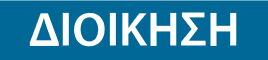 Τμήμα Επικοινωνίας &Δημοσίων ΣχέσεωνΑθήνα, 06.06.2024